Проведено заседание Математического клуба кафедры «Социально-гуманитарных и естественно-научных дисциплин» Клуб возобновил работу после каникул! 13 октября  2020 года состоялось первое и долгожданное заседание Математического клуба кафедры «Социально-гуманитарных и естественно-научных дисциплин».. Примечательно,  что студенты 1-го курса очень активно стали участвовать в работе клуба. Активно выбирают темы и берутся за подготовку докладов.Руководитель: О.Г. Завьялов, к.ф.-м.н., доцент кафедры «Социально-гуманитарных и естественно-научных дисциплин» Участники: студенты 1 курса очного обучения группы ОЭ-111  и ОМ-134, всего 36 чел.Цель: Представление научно-исследовательских работ студентов, подготовленных в 1 семестре 2020-2021 уч. года.Слушали доклад студентов группы ОЭ-111  Булдашевой Ольги  «История возникновения и развития математики».В завершении - проведено активное обсуждение докладов.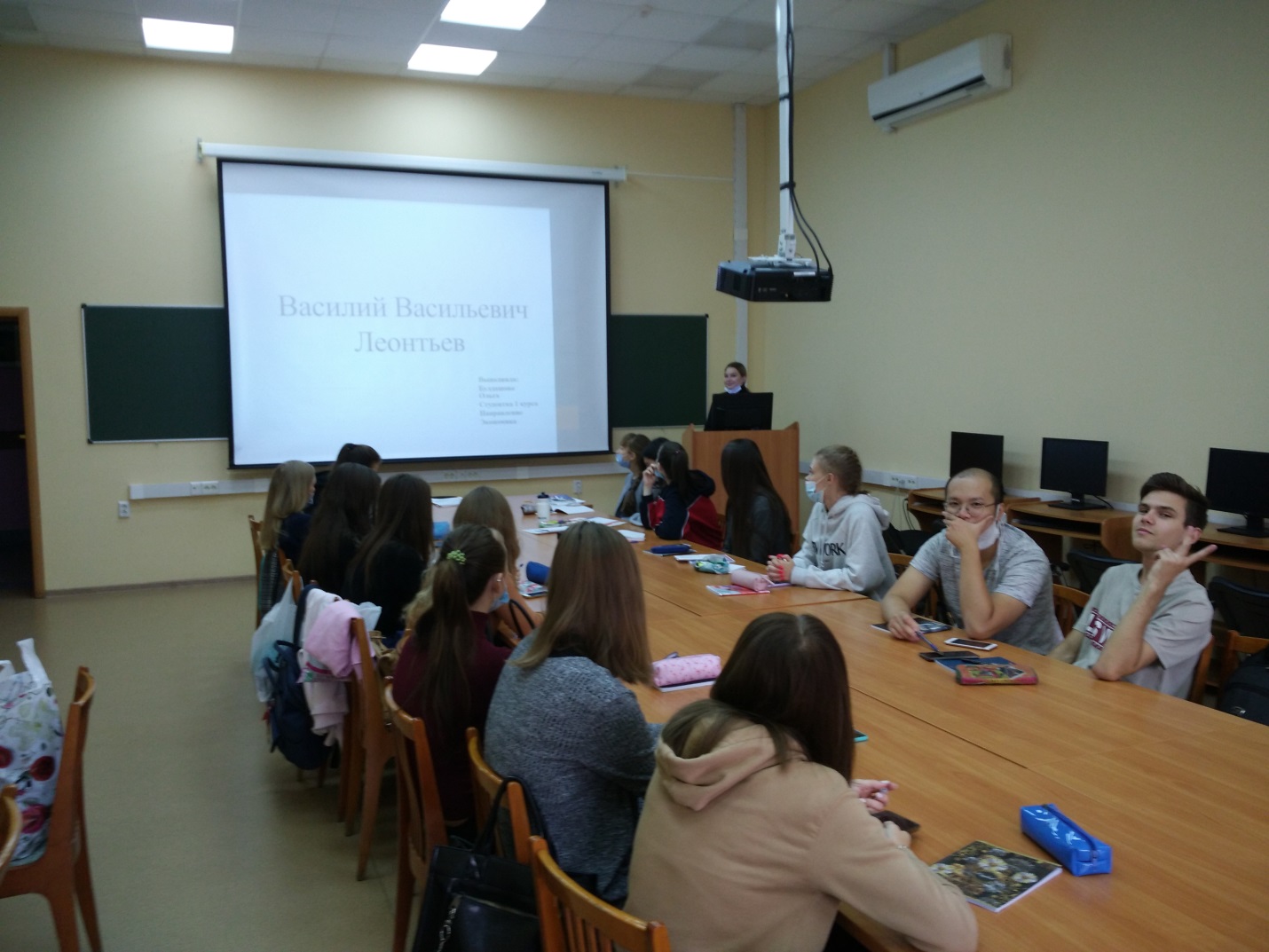 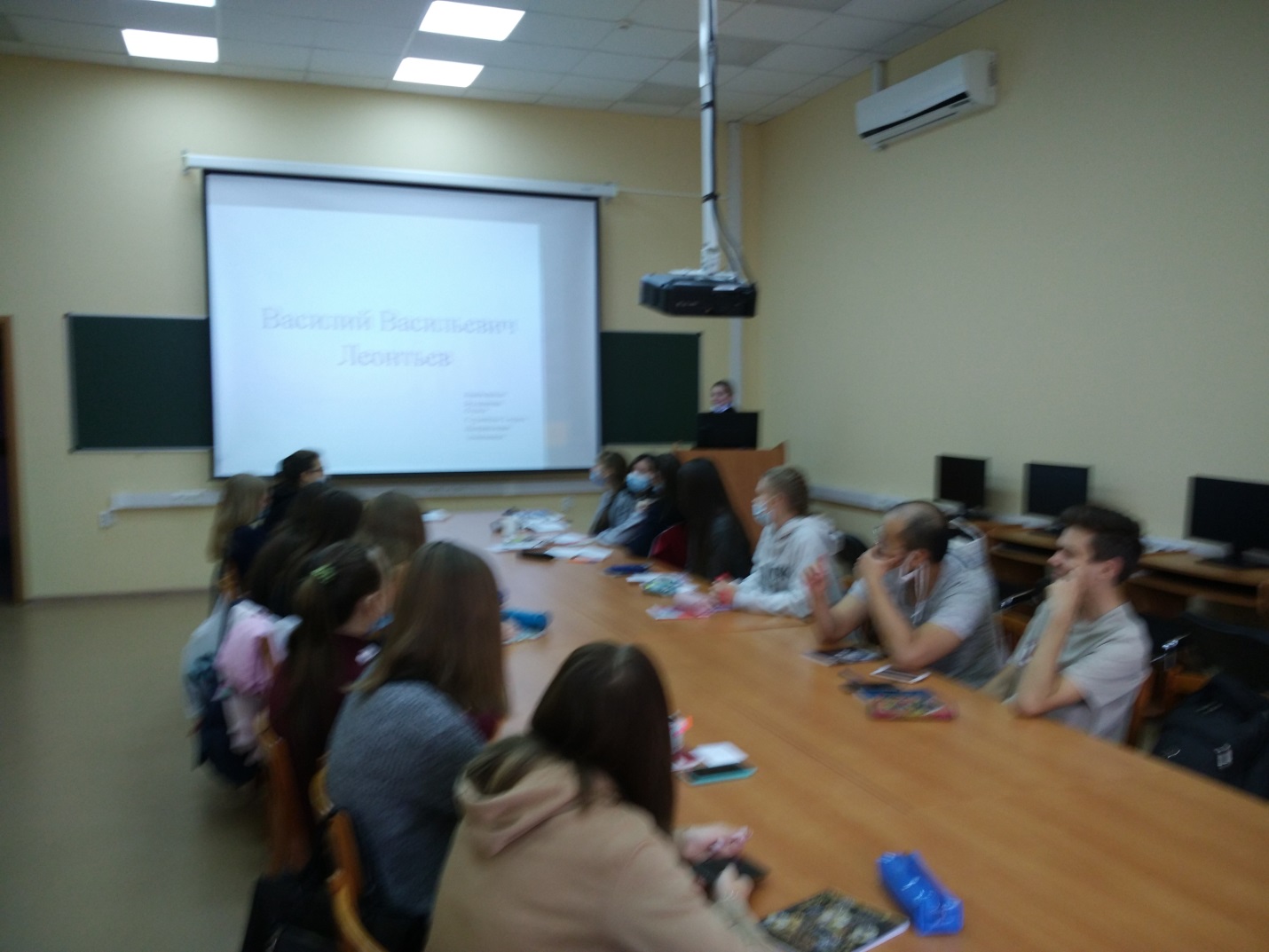 